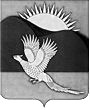 АДМИНИСТРАЦИЯПАРТИЗАНСКОГО МУНИЦИПАЛЬНОГО РАЙОНАПРИМОРСКОГО КРАЯПОСТАНОВЛЕНИЕИ.о. главы Партизанскогомуниципального района						 В.Г.Головчанский03.11.2015         село Владимиро-Александровское                                № 739О внесении изменения в административный регламент предоставления администрацией Партизанскогомуниципального района муниципальной услуги                                       «Выдача разрешения на использование земель или земельного                участка, находящихся в собственности Партизанского муниципального района, а также земельных участков, государственная собственностьна которые не разграничена», утвержденного постановлением администрации Партизанского муниципального района от 22.09.2015 № 624В соответствии с Федеральным законом от 27.07.2010 № 210-ФЗ           «Об организации предоставления государственных и муниципальных услуг», постановлением Правительства Российской Федерации от 27.11.2014 № 1244 «Об утверждении Правил выдачи разрешения на использование земель или земельного участка, находящихся в государственной или муниципальной собственности», руководствуясь статьями 28, 31 Устава Партизанского муниципального района, администрация Партизанского муниципального районаПОСТАНОВЛЯЕТ:1. Внести изменение в административный регламент предоставления администрацией Партизанского муниципального района муниципальной услуги «Выдача разрешения на использование земель или земельного участка, находящихся в собственности Партизанского муниципального района, а также земельных участков, государственная собственность                     на которые не разграничена», утвержденный постановлением администрации Партизанского муниципального района от 22.09.2015 № 624, пункт 2.7.1 раздела 2 дополнив подпунктами следующего содержания:2«е) кадастровый номер земельного участка - в случае, если планируется использование всего земельного участка или его части;ж) срок использования земель или земельного участка (в пределах сроков, установленных пунктом 1 статьи 39.34 Земельного кодекса Российской Федерации)».2. Управлению по распоряжению муниципальной собственностью (Зайцева) привести вышеназванный административный регламент                            в соответствие с настоящим постановлением и разместить в новой редакции на официальном сайте администрации Партизанского муниципального района (далее сайт) в рубрике «Муниципальные услуги» и в региональной государственной информационной системе «Реестр государственных услуг»                        в информационно-телекоммуникационной сети «Интернет».3. Общему отделу администрации Партизанского муниципального района (Кожухарова) опубликовать данное постановление в газете «Золотая Долина» и разместить на сайте в рубрике «Муниципальные правовые акты».